ЈАВНО ПРЕДУЗЕЋЕ „ЕЛЕКТРОПРИВРЕДА СРБИЈЕ“ БЕОГРАДЕЛЕКТРОПРИВРЕДА СРБИЈЕ ЈП  БЕОГРАД-ОГРАНАК ТЕНТУлица: Богољуба Урошевића- Црног  број 44.Место:ОбреновацБрој: 5364-E.03.02-454643/8-2017          28.12.2017. године        На основу члана 54. и 63. Закона о јавним набавкама („Службeни глaсник РС", бр. 124/12, 14/15 и 68/15), Комисија за јавну набавку број 3000/0654/2017 (1517/2017), за набавку услуга: Ангажовање именованих тела за опрему под притиском- ТЕНТ Б, на захтев заинтересованог лица, даје ДОДАТНЕ ИНФОРМАЦИЈЕ ИЛИ ПОЈАШЊЕЊАУ ВЕЗИ СА ПРИПРЕМАЊЕМ ПОНУДЕБр. 1.Пет и више дана пре истека рока предвиђеног за подношење понуда, заинтересовано лице је у писаном облику од наручиоца тражило додатне информације односно појашњења а Наручилац у року од три дана од дана пријема захтева објављује на Порталу јавних набавки и интернет страници Наручиоца,  следеће информације, односно појашњења:ПИТАЊA: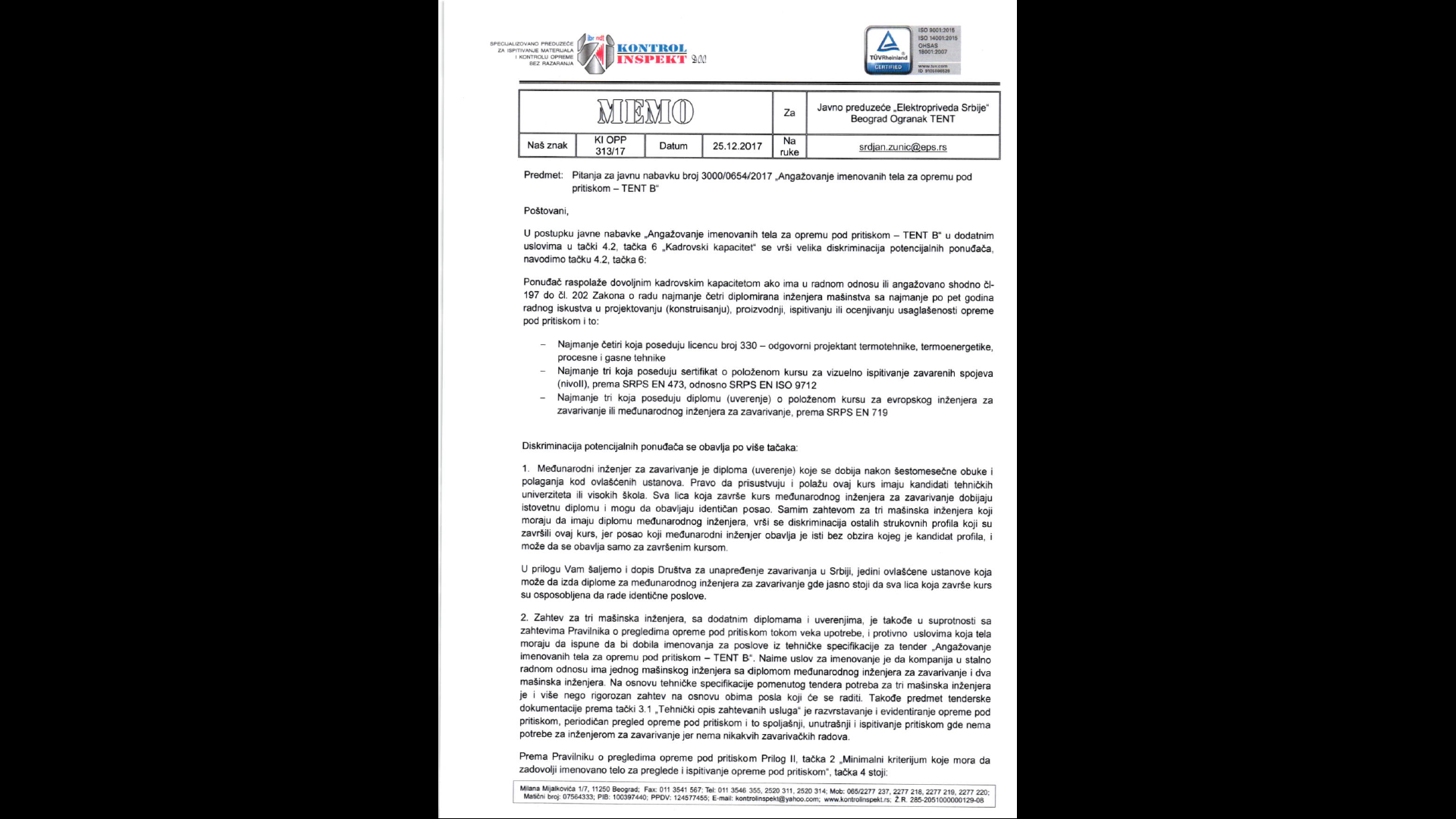 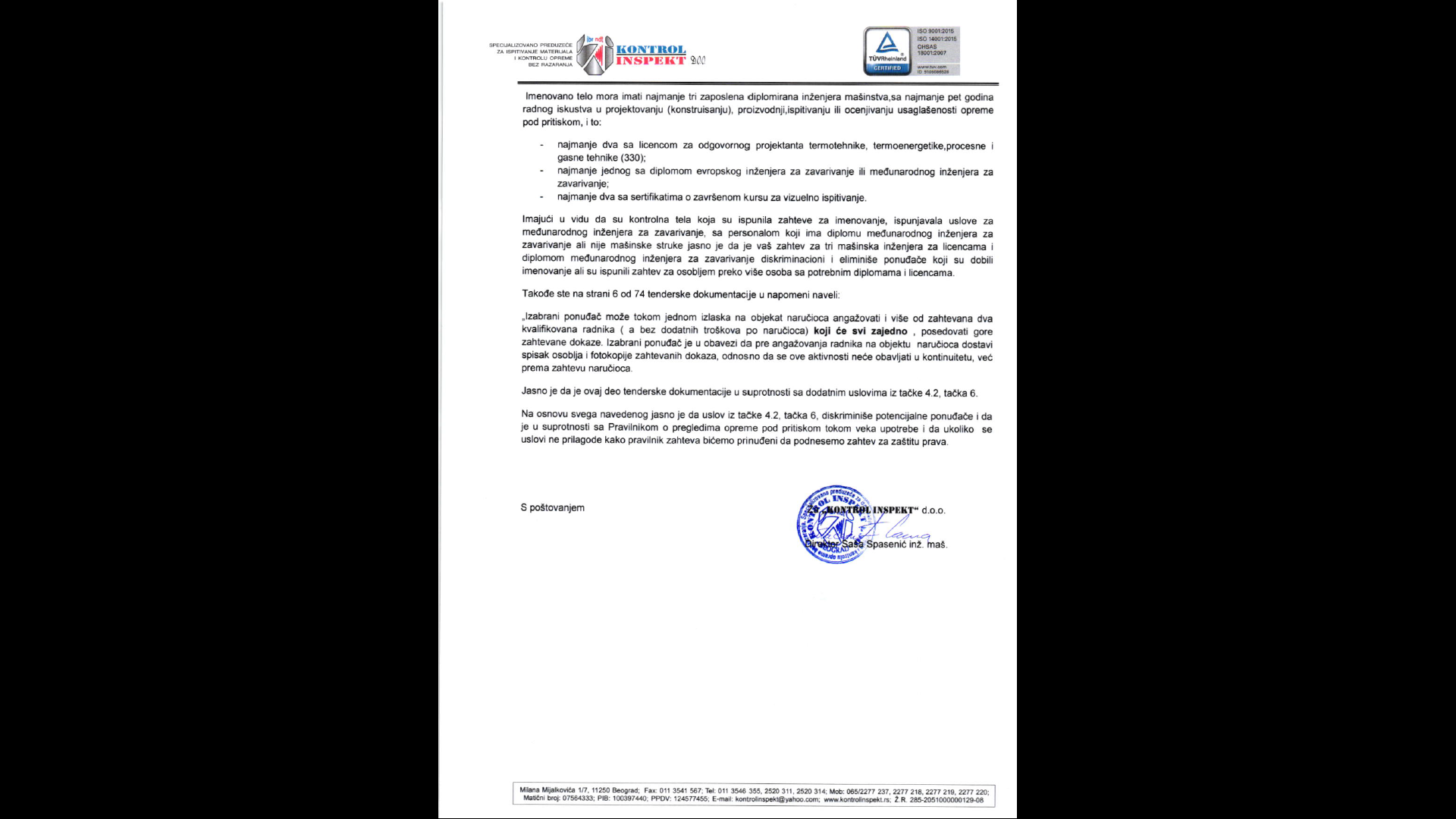 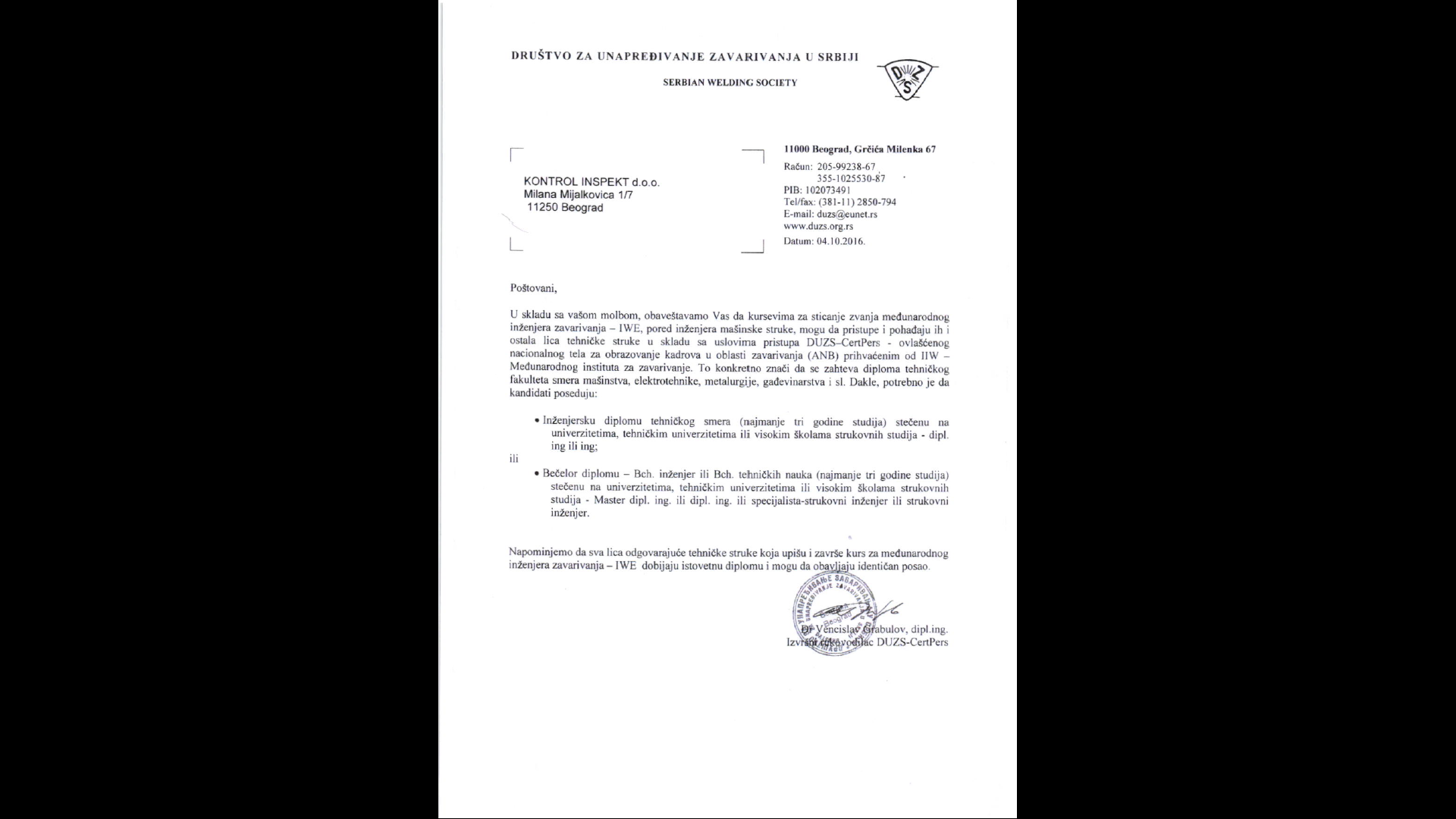 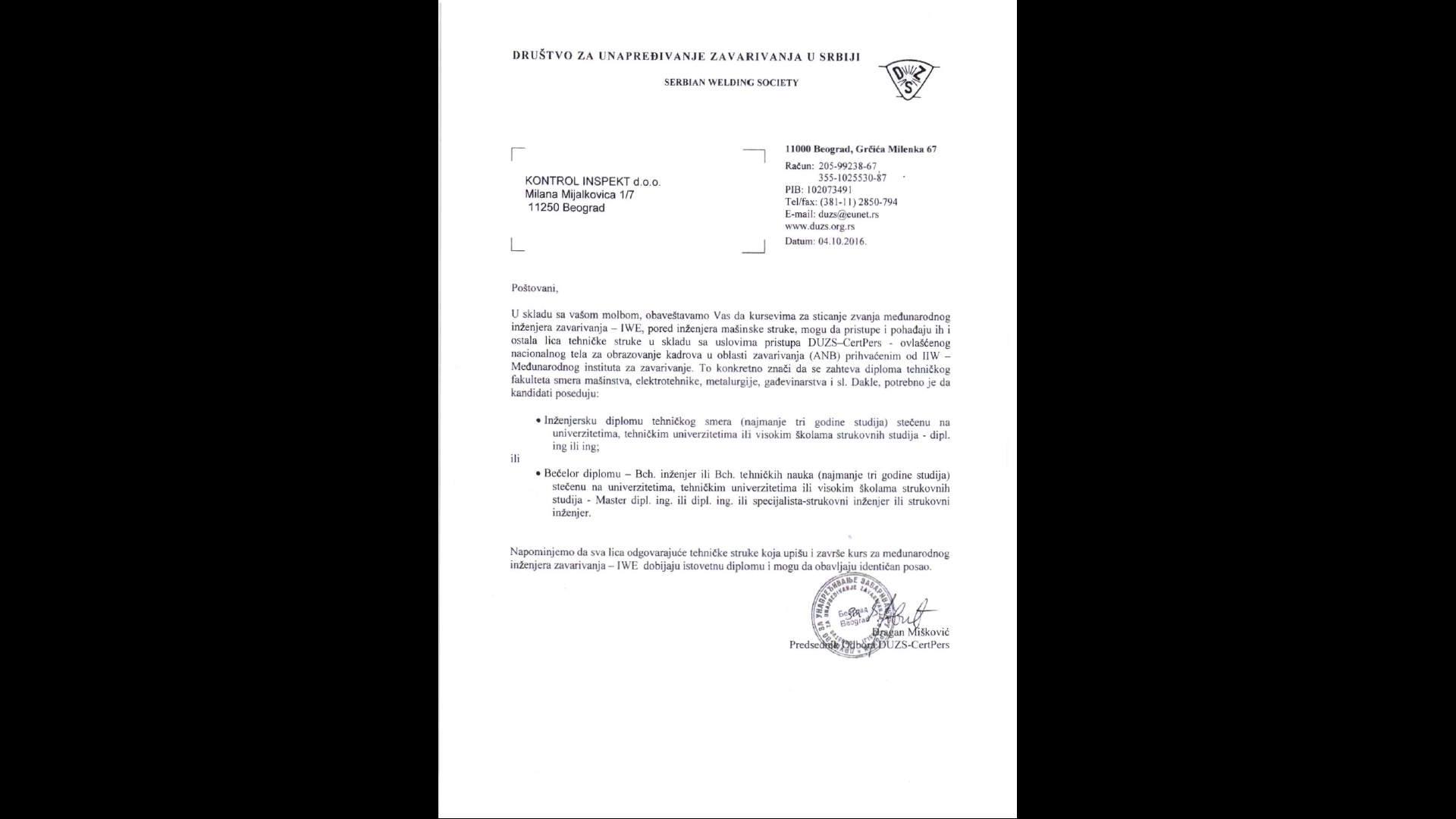 ОДГОВОРИ: Приложени документ Друштва за унапређивање заваривања Србије, дефинише која лица техничке струке могу бити обухваћена обуком и издавањем сертификата инжењера за заваривање, обзиром да је Друштво за унапређивање заваривања у Србији непрофитабилна, струковна асоцијација посвећена међусобној размени стручних знања, искустава и информација у области заваривања, сродних технологија и пратећих техничких дисциплина. Опрема под притиском из предмета набавке је искључиво машинска опрема, а не електро, грађевинска или неког другог типа. Из тог разлога и разлога поштовања правилника о прегледима опреме под притиском током века употребе, наручилац захтева у кадровском капацитету, искључиво квалификовано особље машинске струке. Захтеви наручиоца у погледу кадровског капацитета, засновани су на минималним критеријумима које мора да задовољи Именовано Тело на основу Правилника  о прегледима опреме под притиском током века употребе 87/2011 и 75/2013, где је као услов за именовање неопходно да фирма поседује дипломиране инжењере машинства:ДЕО МИНИМАЛНИХ КРИТЕРИЈУМА КОЈЕ МОРА ДА ЗАДОВОЉИ ИМЕНОВАНО ТЕЛО ЗА ПРЕГЛЕДЕ И ИСПИТИВАЊА ОПРЕМЕ ПОД ПРИТИСКОМ, Тачка 4 (Правилник  о прегледима опреме под притиском током века употребе):Цитат:- Именовано тело мора имати најмање три запослена дипломирана инжењера машинства, са најмање пет година радног искуства у пројектовању (конструисању), производњи, испитивању или оцењивању усаглашености опреме под притиском, и то: - најмање два са лиценцом за одговорног пројектанта термотехнике, термоенергетике, процесне и гасне технике (330); - најмање једног са дипломом европског инжењера за заваривање или међународног инжењера за заваривање;- најмање два са сертификатима о завршеном курсу за визуелно испитивање. Поред наведеног именовано тело мора имати запослене и остале стручњаке одговарајућег профила или под уговором као спољне сараднике.На основу планираног обима, количине активности, динамике извршења (у складу са Тачком 3.1 Технички опис захтеваних услуга,Тачка 3 Техничке спецификације наручиоца) и расположивости опреме наручилац је додатно, димензионисао број особља и прилагодио кадровски капацитет који је неопходан за извршење целокупног посла на објекту наручиоца.Број особља је прилагођен следећим условима на објекту наручиоца:Динамици обављања активности прегледа и/или испитивања из предмета набавке, изабрани понуђач се мора прилагодити расположивим терминима и потребама наручиоца. Поједина опрема наручиоца је расположива само у ремонту блокова Б1 и Б2  или током кратких непланских застоја постројења или делова постројења;Због специфичности посла и услед кратког временског периода застоја појединих уређаја, опреме или постројења, (нпр. посуде на систему отпепељивања максимални дозвољени  застој 2 часа), понуђач је у обавези да се у кратком временском периоду одазове на позив наручиоца, и обави планиране активности прегледа и/или испитивања из предмета набавке.Активности прегледа и/или испитивања из предмета набавке, нису предвиђене да се одвијају у континуитету, већ појединачно или групно, према захтеву наручиоца и могућности наручиоца да на појединим постројењима организује и обезбеди услове за преглед и испитивање, а при томе не угрози технолошки процес, а самим тим и систем прозводње електричне енергије;Минимални број особља дефинисан је и са становишта безбедносног аспекта (нпр. због специфичног обима посла и уласка у котао, посуде, загрејаче ...);              Активности разврставања опреме под притиском се изводе као посебна целина (видети у Техничкој спецификацији наручиоца), и могу се обављати у просторијама фирме Именованог Тела, као и на објекту ТЕНТ Б.У погледу разврставања опреме по притиском наручилац је захтевао следеће:Изабрани понуђач треба да током пружања услуге обезбеди најмање два квалификована радника, за обављање послова разврставања и евидентирања опреме под притиском на ТЕНТ-Б. Наведена лица треба да су дипломирани инжењери машинства са најмање по пет година радног искуства у пројектовању (конструисању), производњи, испитивању или оцењивању усаглашености опреме под притиском, који поседују лиценцу број: 330 – одговорни пројектант термотехнике, термоенергетике, процесне и гасне технике.На основу Правилника  о прегледима опреме под притиском током века употребе 87/2011 и 75/2013, ЈЕДАН ОД МИНИМАЛНИХ КРИТЕРИЈУМА КОЈЕ МОРА ДА ЗАДОВОЉИ ИМЕНОВАНО ТЕЛО ЗА РАЗВРСТАВАЊЕ ОПРЕМЕ ПОД ПРИТИСКОМ, Тачка 2:                Цитат:Именовано тело мора имати најмање једног запосленог дипломираног инжењера машинства са лиценцом за одговорног пројектанта термотехнике, термоенергетике, процесне и гасне технике (330) и најмање пет година радног искуства у пројектовању (конструисању), производњи, испитивању или оцењивању усаглашености опреме под притиском.На основу планираног обима, количине активности у техничкој спецификацији опреме наручилац је додатно димензионисао број особља и прилагодио кадровски капацитет који је неопходан за извршење послова разврставања на објекту наручиоца, а у складу са Тачком 3.1 Технички опис захтеваних услуга (Тачка 3 Техничке спецификације наручиоца):Изабрани понуђач је у обавези да обави следеће активности:Обради све достављене податке, прибави и допуни све недостајуће податке из списка опреме под притиском која је предмет разврставања (цевоводи, разна одводњавања, одзрачивања и др.), у циљу комплетног и исправног разврставања и евидентирања опреме под притиском, према Правилнику о прегледима опреме под притиском током века употребе (Сл. Гласник РС бр.87/2011 и 75/2013). Да на објекту ТЕ “Никола Тесла-Б“, обавезно изврши проверу тачности свих достављених података од стране наручиоца, односно прибави и допуни све недостајуће основне техничке податке, радне и пројектне параметре, податке о материјалима, димензијама и остале техничке карактеристике, неопходне за разрвставање и евиденцију опреме под притиском. 
Наведене активности ће изабрани понуђач извршити на следећи начин:Увидом у техничку документацију опреме која је предмет разврставања (технолошке шеме, цртежи, котловске исправе, ревизионе књижице, сертификати, пројектна документација, инструкције произвођача и др.) власника/корисника опреме под притиском. Изабрани понуђач ће благовремено (писаним путем) најавити наручиоцу шта је предмет разврставања и коју врсту документације је неопходно ставити на располагање од стране наручиоца. Наручилац ће обезбедити присуство особе (није у питању техничко особље) која ће изабраном понуђачу омогућити приступ архиви. Особље задужено за архиву ТЕНТ-Б, ће обавити претрагу документације, а изабрани понуђач ће обавити преглед документације и допунити недостајуће техничке податке.Наручилац је у условима набавке (тачка 4.2, тачка 6), дефинисао број минималног особља који мора да поседује понуђач, како бих могао да учествује у јавној набавци. На страни 6 од 74 захтевана су два квалификована радника током једног изласка на објекат. Извођач је у обавези да димензионише број радника, у складу са планираним обимом, количином активности, динамиком извршења активности на објекту наручиоца, тј. у таквим случајевима је неопходно ангажовање већег броја радника. Понуђач нема ограничења да формира заједничку понуду са другом фирмом/фирмама, уколико не може самостално да испуни све захтеване услове. Видети Напомену на страни 14 од 74.             На основу горе наведеног дефинисани кадровски капацитет у конкурсној документацији ни у ком случају не утиче на дискриминацију, обзиром да је у складу са законским прописима и обимом, количином активности као и динамиком коју је захтевао наручилац у техничкој спецификацији.КОМИСИЈА: